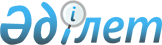 О выделении средств из резерва Правительства Республики КазахстанПостановление Правительства Республики Казахстан от 29 декабря 2000 года N 1954

      Правительство Республики Казахстан постановляет: 

      1. Выделить из резерва Правительства Республики Казахстан, предусмотренного в республиканском бюджете на 2000 год на ликвидацию чрезвычайных ситуаций природного и техногенного характера и иные непредвиденные расходы, Центральной избирательной комиссии Республики Казахстан 1 500 000 (один миллион пятьсот тысяч) тенге и Министерству финансов Республики Казахстан 16 000 000 (шестнадцать миллионов) тенге для погашения кредиторской задолженности.     2. Министерству финансов Республики Казахстан обеспечить контроль за целевым использованием выделенных средств.     3. Настоящее постановление вступает в силу со дня подписания.     Первый заместитель       Премьер-Министра    Республики Казахстан      (Специалисты: Склярова И.В.,              Умбетова А.М.)    
					© 2012. РГП на ПХВ «Институт законодательства и правовой информации Республики Казахстан» Министерства юстиции Республики Казахстан
				